Контрольное мероприятие в форме квестапо английскому языку для 10 классаКонтрольное мероприятие для учащихся 10 класса по английскому языку проводится по окончании модуля «Сountries and Traditions».Организация квеста. До начала игры учащиеся разбиваются на команды по 5 человек. Команды должны пройти по трем станциям, на каждой из которой они выполняют определенные задания. Выполнение заданий организует и оценивает ответственный за станцию учитель с помощником – учеником профильной группы 11 класса. Каждая команда получает маршрутный лист, где указан порядок следования по станциям и фиксируются полученные баллы. Здесь же указывается состав команды.Время пребывания на каждой станции – 15 минут. За соблюдением регламента следит помощник.Содержание квеста. Темы станций:История праздников.Традиции.Песни и стихи, посвященные праздникам (День Дураков, Пасха, День рождения У. Шекспира, Майский праздник). Набор предлагаемых на каждой станции заданий обеспечивает проверку базовых предметных знаний, умений, компетенций, в том числе хорошее знание страноведческого материала. Основная часть заданий имеет нерепродуктивный характер и предполагает владение универсальными мыслительными действиями, смекалку. Для успешного выполнения заданий требуются также коммуникативные умения – слышать друг друга, договариваться, приходить к общему решению.Оценивание квеста. Сформированность всех предметных и надпредметных умений проверяется степенью участия каждого ученика в команде, качеством выполненных заданий на всех этапах, проявленным творчеством, смекалкой, мастерством и скоростью выполнения всех заданий. У учителей, ответственных за станции, есть разбалловки всех заданий. Степень участия каждого члена команды оценивается субъективно учителем и его помощником. Все полученные командой баллы заносятся в маршрутный лист.Маршрутные листыКритерии оценивания участия команды в квесте.60–75 баллов – учащиеся имеют достаточно полное представление о календарных событиях Соединенного Королевства;45–59 баллов – материал освоен фрагментарно;30–44 баллов – материал освоен плохо;менее 30 баллов – материал не освоен, требуется пересдача.ЗАДАНИЯ КВЕСТА ПО СТАНЦИЯМСтанция 1		ИсторияЗадание 1. Match the phrases /соотнеситеЗадание 2. Write numbers of sentences from the table which describe the holiday / напиши номера предложений из таблицы, которые описывают праздник. TableKeys:Станция 2		 ТрадицииЗадание 1. Read the English proverbs and find the Russian equivalents. Прочитайте английские пословицы про смех и подберите аналогичные русские пословицы.It is enough to make a cat laugh.He laughs best who laugh last.Laugh and the world laughs with you, weep and, you weep alone.Many a true word is spoken in jest.Hates makes waste.KEYS:Курам на смех.Хорошо смеется тот, кто смеется последний.Смех – лучшее лекарство.В каждой шутке есть доля правды.Поспешишь – людей насмешишь.Задание 2. The word connected to biography of W.Shakespeare is hidden here. You are to guess key words for it. The first figure in brackets shows the number of letters in a key word and the second one points out the place in the word.  Зашифровано слово, имеющее отношение к биографии У.Шекспира. Для этого вам надо отгадать ключевые слова. Первая цифра в скобке показывает общее количество букв в ключевом слове, а вторая указывает на порядковый номер той буквы, которую нужно вставить в шифровку.It is the nineteenth letter of the ABC. It is a famous poisonous spider (9-1)It is a great invention. Due to it we can listen to news and music(5-1)People of this profession act in the theatre or play parts in the cinema (5-1)It is the tenth month (7-3)It is an animal who can jump. It is not big (4-1)It is a place where you can buy something (4-3)It is the global net (8-5)It is an official document about education (7-1) KEYS – STRADFORD1S2Tarantula3Radio4Actor5October6Frog7Shop8Internet9DiplomaЗадание 3. Match famous British events to photos. Соотнесите известные британские события и фотографии «Famous British Events»April Fool’s DayShakespeare’s BirthdayMay Day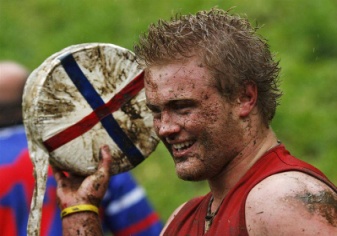 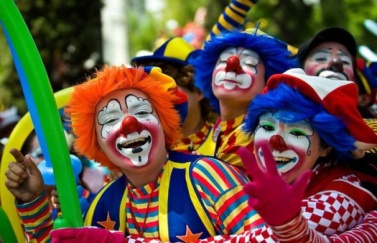 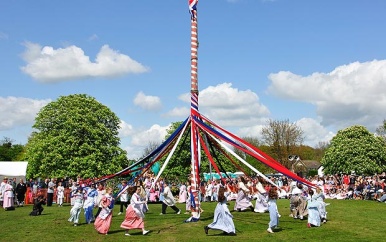 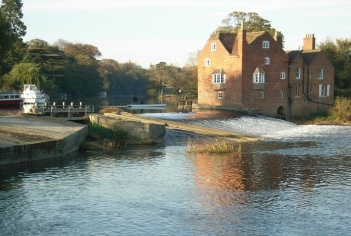 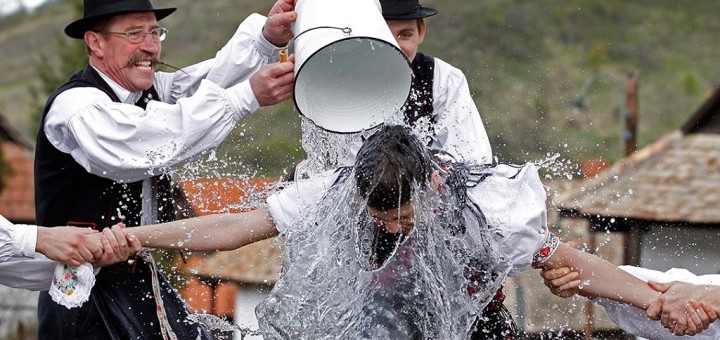 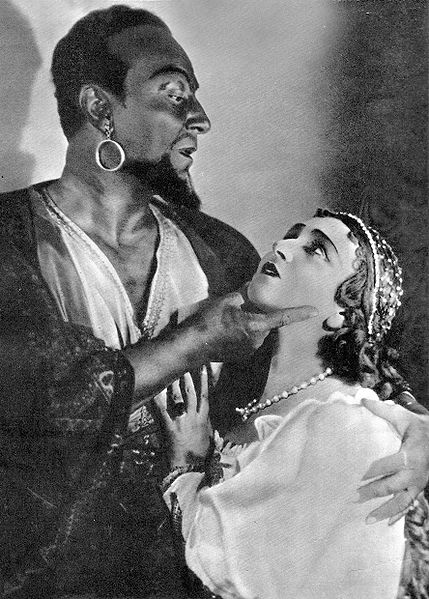 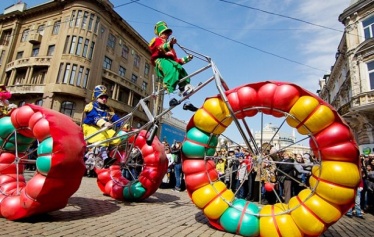 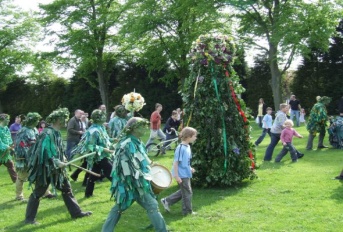 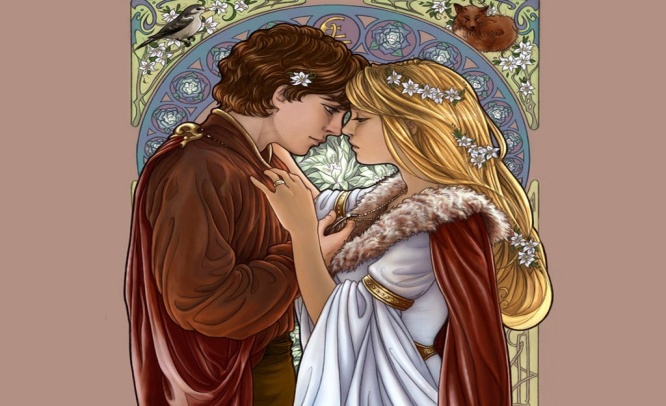 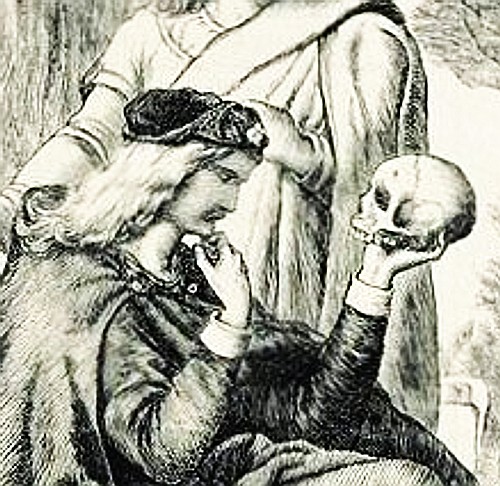 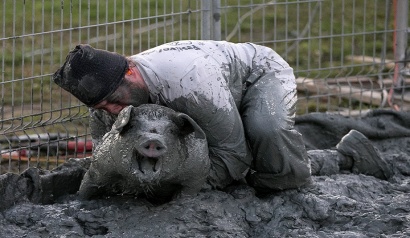 KEYS: April Fool’s Day 2, 5, 7 Shakespeare’s Birthday 4, 6, 9, 10 May Day 1, 3, 8. 11.Станция 3		 Лирическая. Песни и стихи.YOU HAVE LEARNT A LOT OF THADITIONS CONNECTED WITH MANY FESTIVALS IN THE UK. YOU ARE TO GUESS WHAT THEY ARE WHILE LISTENING TO SONGS.Вы изучили много традиций, связанных с праздниками в СК. Слушайте песни и угадайте, о каких праздниках поётся.Listen to song 1/Слушайте первую песню.Easter Bunny lyrics:Easter Bunny
Looking kind of funny
With your basket of eggs
Children singing
"What's the bunny bringing
For me on Easter Day?"

Mom is cooking
While we're out there looking
For the eggs hidden away.
After church we
Gathered 'round with family
On this Easter Day.

Two thousand years ago
Jesus died for our sins.
Remember his resurrection
And the joy it brings.

Flowers blooming
Springtime's looming
Everything is coming alive.
Easter colors
Yellow, blue and others
Tell us Spring has arrived.

Children are playing
And everybody's saying
"So good to see you today!"
We're all together
The merrier the better
On this Easter holiday.

Two thousand years ago
Jesus died for our sins.
Remember his resurrection
And the joy it brings.

Flowers are blooming
& Springtime's looming
Oh what a wonderful day!
We're all together
The more of us the better
On this Easter holiday,
A lovely Easter holiday,
I like my Easter holiday!LET’S SING THE SONG FOR EASTER.А теперь исполните её.GUESS ONE MORE FESTIVAL WHILE LISTENING TO THE SONG.Угадайте ещё один праздник.April FoolsJack and Jill, come out to playSchool is canceled for todayAnd when they get there I will sayApril Fools!Hey look downI’ll tell you whyCan’t you see your shoe’s untiedNow you’ve seen “my silly side”April Fools!April Fools,April FoolsAll in fun for me and youApril Fools, April FoolsNever mean or cruelHey look up, Look over thereAn elephant’s flying through the airI made you look, I made you stareApril Fools!There’s a fish on the back of youI hope it isn’t stuck with glueThe giggles and laughs should give you a clueApril Fools!April Fools,April FoolsAll in fun for me and youApril Fools, April FoolsNever mean or cruelSo when the first of April comesRemember to laugh with everyoneAnd try to keep it all in funHey look down, your shoe’s untiedNow you’ve seen “my silly side”An elephant’s flying through the airI made you look, I made you stareThere’s a fish on the back of you The giggles and laughs should give you a clueOn April Fools!LET’S SING THE SONG FOR APRIL FOOLS.     Исполните её всей командой.MAKE UP LYRICKS OF FOUR LINES. Сочините четверостишие.……….. STARS               e.g.    AT NIGHT YOU WATCH THE  STARS………  REST                             THE TIME WHEN PEOPLE REST……….LAST	         MY DREAMS OF YOU WILL LAST………..BEST                               I THINK YOU ARE THE BESTГруппа 1ФИКритерии оцениванияКритерии оцениванияКритерии оцениванияКритерии оцениванияГруппа 1ФИПравильность по содержанию(mах 10 б.)Творчество,мастерство,смекалка(mах 10 б.)Участие каждого в работе(mах 5 б.)Итог по станциям (mах 25 б.)История праздникаТрадиции Песни и стихиВсего баллов (mах 75 б.)Всего баллов (mах 75 б.)Всего баллов (mах 75 б.)Всего баллов (mах 75 б.)Группа 2ФИКритерии оцениванияКритерии оцениванияКритерии оцениванияКритерии оцениванияГруппа 2ФИПравильность по содержанию(mах 10 б.)Творчество,мастерство,смекалка(mах 10 б.)Участие каждого в работе(mах 5 б.)Итог по станциям (mах 25 б.)Традиции Песни и стихиИстория праздникаВсего баллов (mах 75 б.)Всего баллов (mах 75 б.)Всего баллов (mах 75 б.)Всего баллов (mах 75 б.)Группа 3ФИКритерии оцениванияКритерии оцениванияКритерии оцениванияКритерии оцениванияГруппа 3ФИПравильность по содержанию(mах 10 б.)Творчество,мастерство,смекалка(mах 10 б.)Участие каждого в работе(mах 5 б.)Итог по станциям (mах 25 б.)Песни и стихиИстория праздникаТрадиции Всего баллов (mах 75 б.)Всего баллов (mах 75 б.)Всего баллов (mах 75 б.)Всего баллов (mах 75 б.)April Fools’ Day for-fun-onlyplay jokestry to pin notices something is wrong may be sillyshould not be harmfulДень Дуракадля развлечения только могут быть глупымине должны быть опасными подшучивать/разыгрыватьпытаться прикрепить запискичто-то не так the exact datesome believepageantsHoly Trinity Churchthe Mayor of StratfordShakespeare's gravebandsмогила Шекспира мэр Стратфорда некоторые считают оркестрыпразднование, торжествоСвято-Троицкая Церковь точная датаto blossomorigins fresh-cut flowersvegetation spiritsbring good fortunearound the maypolewith garlands and ribbonsвокруг столба гирляндами и лентамидýхи растенийзацветатьприносят удачу происхождение свежесрезанные цветы April Fools' DayNational Shakespeare DayMay Day1April Fools’ Day is celebrated in Great Britain, in the USА, in Russia and many other countries. 2April Fools’ Day is «for-fun-only».  3At midday the fun must stop or you will be a fool. 4A popular joke is to say that something is wrong with your victim's clothes.5At school children try to pin notices like "Kick me", or "I'm a fool" on each other's back.6It is on April 1 every year. /the first of April/7In England you can only play April Fools’ jokes on people before midday. 8In this country the holiday is celebrated for two days.9In some schools, regular lessons are set aside for students to learn about the great playwright and poet, and his sonnets, narrative poems and plays.10It is the time when warmer weather begins and flowers and trees start to blossom. 11It is the time of love and romance. 12In some places May Day celebrations include processions with flowers  through towns and villages.13Many fans and enthusiasts of William Shakespeare celebrate National Shakespeare Day on April 23 each year.14May Day was important day in the Middle Ages. 15May Day celebrations have their origins in the Roman festival of Flora,   goddess of flowers.16May Day is also the time for traditional dancing around the maypole. 17The Maypole should be decorated with garlands and ribbons.18Many years ago people decorated their houses with fresh-cut flowers. 19No one really knows the exact date of William Shakespeare’s birth. 20On May Day the young men tried to win prizes in different competitions.21Scotland has its own April Fools’ Day traditions. 22Some believe he was born on April 23 in Stratford-upon-Avon in England.23Special pageants are held at Stratford-upon-Avon.24The jokes may be silly, but they should not be harmless.25The bells of Holy Trinity Church ring out.26The Mayor of Stratford leads a procession to lay flowers on Shakespeare's grave.27The procession includes bands, costumed actors and actresses, dancers, teachers and pupils of some local schools28Thousands of tourists go to see his plays such as 'King Lear', 'Hamlet' and Romeo and Juliet' performed each year.29The vegetation spirits would bring good fortune.30William Shakespeare was one of English greatest poets and dramatists. April Fools' Day1,2,3,4,5,6,7,21,24,National Shakespeare Day8,9,13,19,22,23,25,26,27,28,30.May Day10,11,12,14,15,16,17,18,20,29.123456789